9. G      TJA                UČENJE NA DALJAVO – 7. TEDEN (14.12. - 18.12. 2020)1. Let’s repeat: What did you use to do when a small kid? (5 examples)Rešite vaje v DZ str.20 in 212. A song: USED TO by Chris Daughtry     https://youtu.be/KEO9QCMaYr8Listen to the song and complete the lyrics:You ______________________ to me like 
I was the only one around. 
You ______________________ on me like  
The only other choice was falling down. 
You ______________________ with me like 
We had nowhere we needed to go, 
Nice and slow, to no place in particular.

[CHORUS]We ______________________ this figured out;  
We ______________________ without a doubt.  
When nights were clear, you were the first star that I'd see. 
We ______________________ this under control.  
We never thought. 
We ______________________. 
At least there's you, and at least there's me.
Can we get this back?
Can we get this back to how it ______________________?  

I ______________________ for you when  
I got lost along the way. 
I ______________________. 
You always had just the right thing to say. 
I ______________________ you.  
Never really cared where we would go, 
Fast or slow, to anywhere at all.

[CHORUS]

I look around me,
And I want you to be there
'Cause I miss the things that we shared. 
Look around you. 
It's empty, and you're sad
'Cause you miss the love that we had. 

You ______________________ to me like  
I was the only one around, 
The only one around.(Vir: Youtube)B: Do the tasks:find some phrasal verbs in the song: ___________________________________What was the relationship between two lovers like?Do they miss anything now?3. FEARS AND FANTASIESUčb. str. 30 / 1 – rešite vajo in izpišite izraze (fears and fantasies) s prevodom v zvezek.4. HAUNTED BRITAINDo you believe in ghosts?Have you ever seen one?A: V učbeniku str. 35 preberite besedilo in rešite vaji A in B.B: New Vocabulary:hounted house – izgovori [hontid] _____________________to be treated - ____________________The Roundheads were a group of people who supported Parliament & Oliver Cromwell during the English Civil War (17th century). They were also called 'Parliamentarians'. They fought against Charles I and the Cavaliers otherwise known as 'Royalists'. The Parliamentary army put their soldiers in red coats.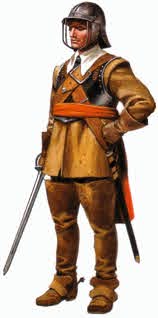 (Vir: Wikipedia)C: Write about:1. Do you have any experiences about haunting? 2. Can you make up a short ghost story? (about 10 sentences)Lep pozdrav, učiteljica Vida L.